ROYAL PUBLIC SCHOOL (Session 2020-21)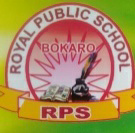 SUMMER HOLIDAY HOMEWORK Class -       3                                                                            Subject –       computer                                  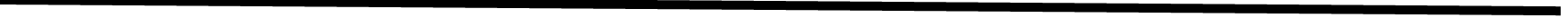 Answer  the following  questions.   Define hardware and  software. What is computer  system? B)  Fill up. (Work,  two, RAM)1)____ store  data temporarily. 2) There are_____ types  of  software.A computer ________ in three steps. C)  Matching CD.       Application  software 8 bits.     Permanent  memory ROM.    One bytePaint.     Storage deviced D) Give  two example. Input  device  Output  deviceStorage  device E) True or False1)A DVD is not a stoage device.2)  we can touch and feel hardwere. 3) Primary  memory  is the three  types. One byte is equal to eight bit.             ACTIVITIESPaste the pictures  of hardwere device  of a computer. And mention  there  function  on scrapbook. Paste the pictures  of diffrent application  software.collect  the pictures  of storage  device  and paste  in scrap book. Holiday  homework  book  :- work sheet 1,2&3.